AMENDMENT NO. 158The following instruments are separate instruments in the Federal Register of Legislative Instruments and are known collectively in the Food Standards Gazette as Amendment No. 158.TABLE OF CONTENTSFood Standards (Proposal M1012 – Amendments to Standard 1.4.2) VariationISSN 1446-9685© Commonwealth of Australia 2015This work is copyright.  You may download, display, print and reproduce this material in unaltered form only (retaining this notice) for your personal, non-commercial use or use within your organisation.  All other rights are reserved.  Requests and inquiries concerning reproduction and rights should be addressed to The  Officer, Food Standards Australia New ,  ACT 2610 or by email information@foodstandards.gov.au.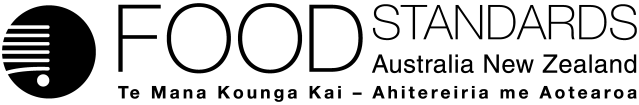 Food Standards (Proposal M1012 – Amendments to Standard 1.4.2) VariationThe Board of Food Standards Australia New Zealand gives notice of the making of this variation under section 92 of the Food Standards Australia New Zealand Act 1991.  The Standard commences on the date specified in clause 3 of this variation.Dated 16 October 2015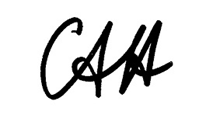 Standards Management OfficerDelegate of the Board of Food Standards Australia New ZealandNote:  This variation will be published in the Commonwealth of Australia Gazette No. FSC 100 on 22 October 2015. This means that this date is the gazettal date for the purposes of clause 3 of the variation. 1	NameThis instrument is the Food Standards (Proposal M1012 – Amendments to Standard 1.4.2) Variation.2	Variation to Standards in the Australia New Zealand Food Standards CodeThe Schedule varies a Standard in the Australia New Zealand Food Standards Code.3	CommencementThe variation commences on the date of gazettal.SCHEDULE[1]	Standard 1.4.2 is varied by inserting in alphabetical order in Schedule 1“”“”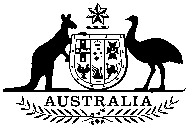 Commonwealthof AustraliaGazetteNo. FSC 100, Thursday, 22 October 2015Published by Commonwealth of AustraliaNo. FSC 100, Thursday, 22 October 2015Published by Commonwealth of AustraliaFOOD STANDARDS CoumatetralylCoumatetralylCoumatetralylCoumatetralylPig, edible offal of [except liver]T0.003Pig fatT*0.001Pig liverT0.004Pig meatT*0.001WarfarinWarfarinWarfarinWarfarinPig, edible offal [except liver] T0.007Pig fatT0.007Pig liverT0.04Pig meatT0.007